МУНИЦИПАЛЬНОЕ ДОШКОЛЬНОЕ ОБРАЗОВАТЕЛЬНОЕ УЧРЕЖДЕНИЕ«Детский сад №41р.п. Петровское»Конспект занятия по рисованию нетрадиционным способом для детей второй младшей группы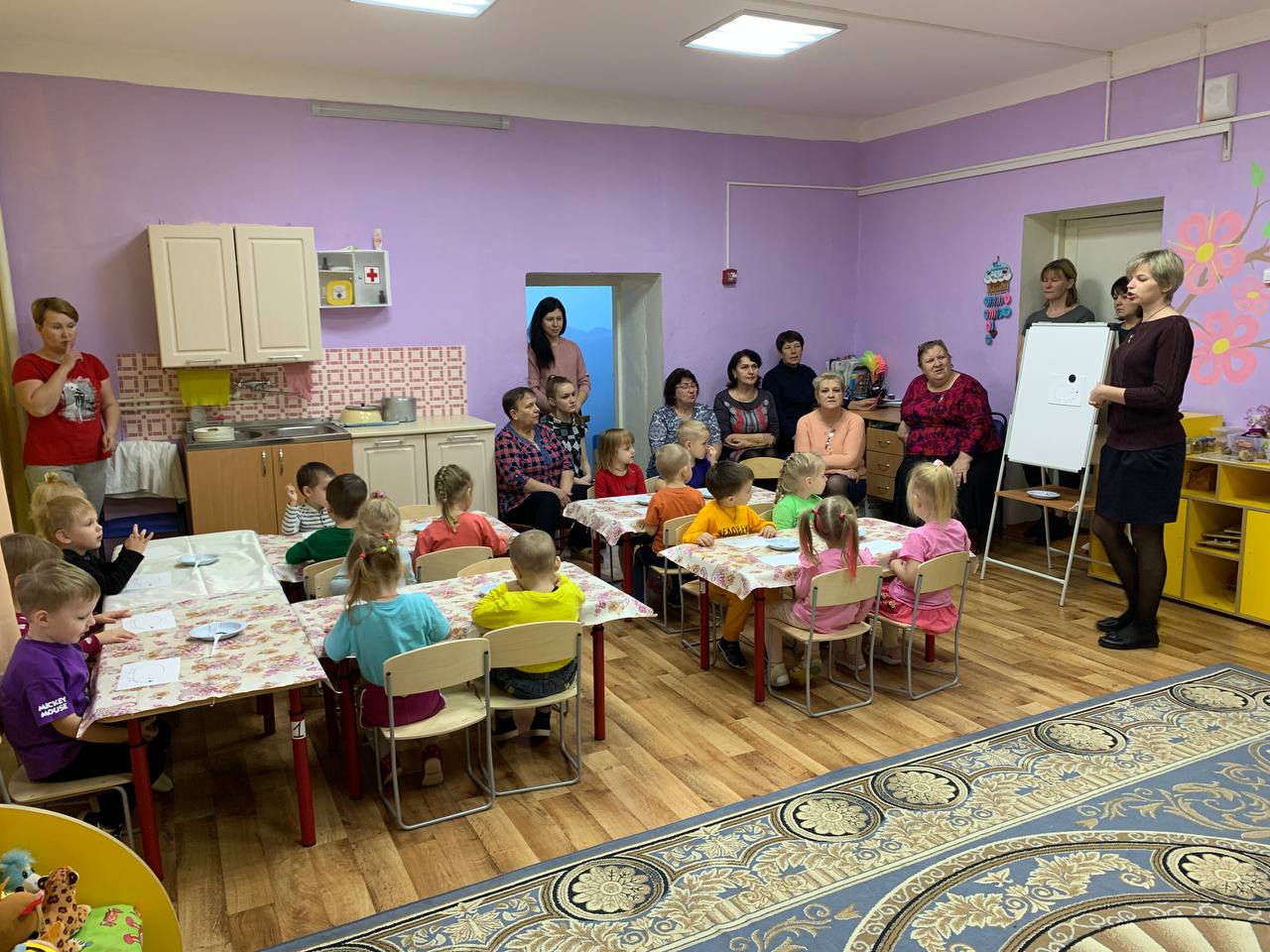 «Нарисуем ежику иголки» группа «Теремок»Выполнила: воспитатель 1 квалификационной категорииБерезина Ольга Викторовна.Ноябрь 2022Цели:- прививать любовь к рисованию;- помочь детям освоить новый способ изображения - рисование вилкой;-  развитие творческих способностей детей.Задачи: Образовательные:-продолжить знакомить детей с нетрадиционными техниками рисования;- закрепить знания детей о строении ежика (голова, туловище, иголки, лапки);Развивающие:- Развивать мелкую моторику;-Развивать внимание и зрительно-двигательную координацию, зрительное восприятие;- Развитие творческого мышления и воображения при создании рисунка нетрадиционным методом.Воспитательные:- Воспитывать любовь и бережное отношение к животным;- Воспитывать аккуратность и усидчивость;- Воспитание самостоятельности, внимательности при работе с гуашью и вилкой.Материалы:- Игрушка – ежик;- пластмассовые одноразовые тарелочки с разведенной краской черного цвета;- вилки одноразовые;- неполное изображение ежика на листе формата А 4 (без иголок, только мордочка и лапки);- влажные салфетки.Предварительная работа: за день до ОД дети рассматривают фотографии с изображением ежихи с ежатами.Ход НОД(Воспитатель с детьми заходят в группу и здороваются с гостями)На столе стоит корзина, накрытая салфеткой.Воспитатель. Ребята, вы хотите узнать, что находится в корзинке?Дети: да.Воспитатель:Послушайте загадку :Лежала под ёлками подушка с иголками,Лежала, лежала да как побежала!Ребята, какого зверька мы знаем с иголками? (ответы детей)Исполнительский этап.(Воспитатель достает игрушку ежика и показывает детям).Дети: Ежик.Воспитатель: Да, правильно, ежик! А где он живет?Дети: В лесу.Воспитатель: Правильно, ребята. А вы знаете, они роют себе норки под корнями деревьев или в кустах, а также селятся в брошенных норах грызунов. Давайте его рассмотрим. Какой ежик?Дети: Колючий.Воспитатель: Да, на его спинке, очень много иголок. А можем мы с вами потрогать ежа?Дети: Нет, он колючий.Воспитатель: Ребята, а вы знаете, что ежик - хищник, он любит питаться насекомыми, жуками, пауками, гусеницами, дождевыми червями, а ещё, он питается растительной пищей – это грибы, жёлуди, трава, сладкие ягоды. Ежи также едят мышей, змей, ящериц. А когда ежик спит, или его кто-то испугал, он сворачивается клубочком, чтобы его никто не тронул.Воспитатель: А зачем он так делает?Дети: он отпугивает врагов.(лису, волка) Воспитатель: Ой, ребята, послушайте, что это за звуки!Дети: это ежикВоспитатель: правильно это ежик, он так пыхтит?Воспитатель: Дети, ежик хочет нам рассказать что-то: «Я в лесу на полянке совсем один, мне не с кем поиграть».- Ребята, а вы хотите поиграть с ежиком.Дети: Да.(Физкультминутка):(Дети, взявшись за руки, идут по кругу, приговаривают и выполняютдвижения вместе с воспитателем).Жил в лесу колючий ежик,Был клубочком и без ножек.Не умел он хлопать: хлоп- хлоп- хлоп!Не умел он топать: топ- топ- топ!Не умел он прыгать: прыг- прыг- прыг!А мы с вами в лес пришли,Ежика в лесу нашли.Научили хлопать: хлоп- хлоп- хлоп!Научили топать: топ- топ- топ!Научили прыгать: прыг- прыг- прыг!Научили «здравствуй» говорить. (здравствуйте).И с детишками дружить. (обнимаются).Ежик: - Как хорошо мы поиграли, спасибо вам ребята.- Но вы сейчас уйдете, а я останусь один. Вот если бы со мной в лесу, жили ежики – друзья, мне было бы с кем играть.Воспитатель: ребята , а вы хотите, чтобы у ежика появились друзья, много друзей ежей?Дети: Да.Воспитатель: А тогда давайте поможем нашему ежику. Проходите к столам. (Листы бумаги с изображением ежей без иголок разложены на столах).Воспитатель: Ребята, посмотрите, у нас много ежей, но у них на спинке нет ничего. Как вы думаете, что нет у ежей?Дети: У них нет иголок.Воспитатель: Конечно, а мы сможем их нарисовать?Дети: да.ВоспитательМы нарисуем иголки, но ведь у нас под рукой нет кисточек. А зато у нас есть вилки. Только аккуратно берете вилку, не размахивая ею по сторонам, она острая, чтобы не поранить других ребят.Смотрите, как я опускаю аккуратно вилку в черную краску и рисую колючие иголки на спине ежа. Буду рисовать иголки по всей спинке ежика. Вот какой получается красивый колючий ежик! Каким цветом мы будем рисовать иголки?( черным)- А теперь попробуйте и вы: возьмите вилку в правую руку, окуните вилку в черную краску и приложите к спинке ежа. Нарисуйте колючие иголки, еще  и еще, чтобы было много колючих иголок на спинки ежа.Воспитатель: Как правильно набирать краску на вилку?Дети: окунать.(Дети выполняют)Воспитатель следит за работой детей, показывает, на каком расстоянии нужно имрисовать иголки друг от друга, чтобы они не сливались.Рефлексивный этап. ребята присаживаются на ковер.Воспитатель: Ну, вот мы с вами и помогли ежику, у него появилось много друзей – ежей. А что мы рисовали ежам?Дети: Иголки.Воспитатель: А чем мы рисовали?Дети: вилками.Воспитатель: Какого цвета была краска?Дети: Черная.Воспитатель: Молодцы ребята, у вас получились красивые ежики, и нашему ежику будет интересно играть с друзьями.Воспитатель: Ёжику тоже у нас понравилось, но ему пора возвращаться в лес.В конце занятия воспитатель читает стихотворение Я. Аким:«Не бери ежа с собой,Отпусти его домойЕжик даже смелый самыйХочет жить с ежихой мамой».Дети прощаются с ёжиком.Воспитатель: На этом наше занятие закончилось.Давайте скажем нашим гостям до свидания.